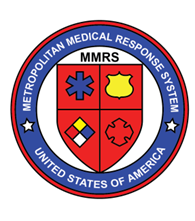 annual dayton mmrs/rmrs steering committee meeting		November 13th, 20188:00AM – 12:30PMBreakfast Preceding, Lunch FollowingBieser  Auditorium in the Berry Women’s Center, Miami Valley HospitalOne Wyoming Street, Dayton, OH  45409Who Should Attend?Law EnforcementHospitalsEMSFire DepartmentsPublic Safety DispatchersEMAsCoronersPublic HealthWhy?  GREAT  Presentations including:One October: 2017 Las Vegas Shooting presented by Las Vegas Metropolitan Police DepartmentLas Vegas Attack presented by AMR, Nevada OperationsCincinnati Fifth Third Center Active Shooter IncidentUpcoming Exercise Plans Our Region’s Reports from MMRS/RMRS, Public Health, Hospitals,           DHS, & the FBI 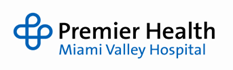 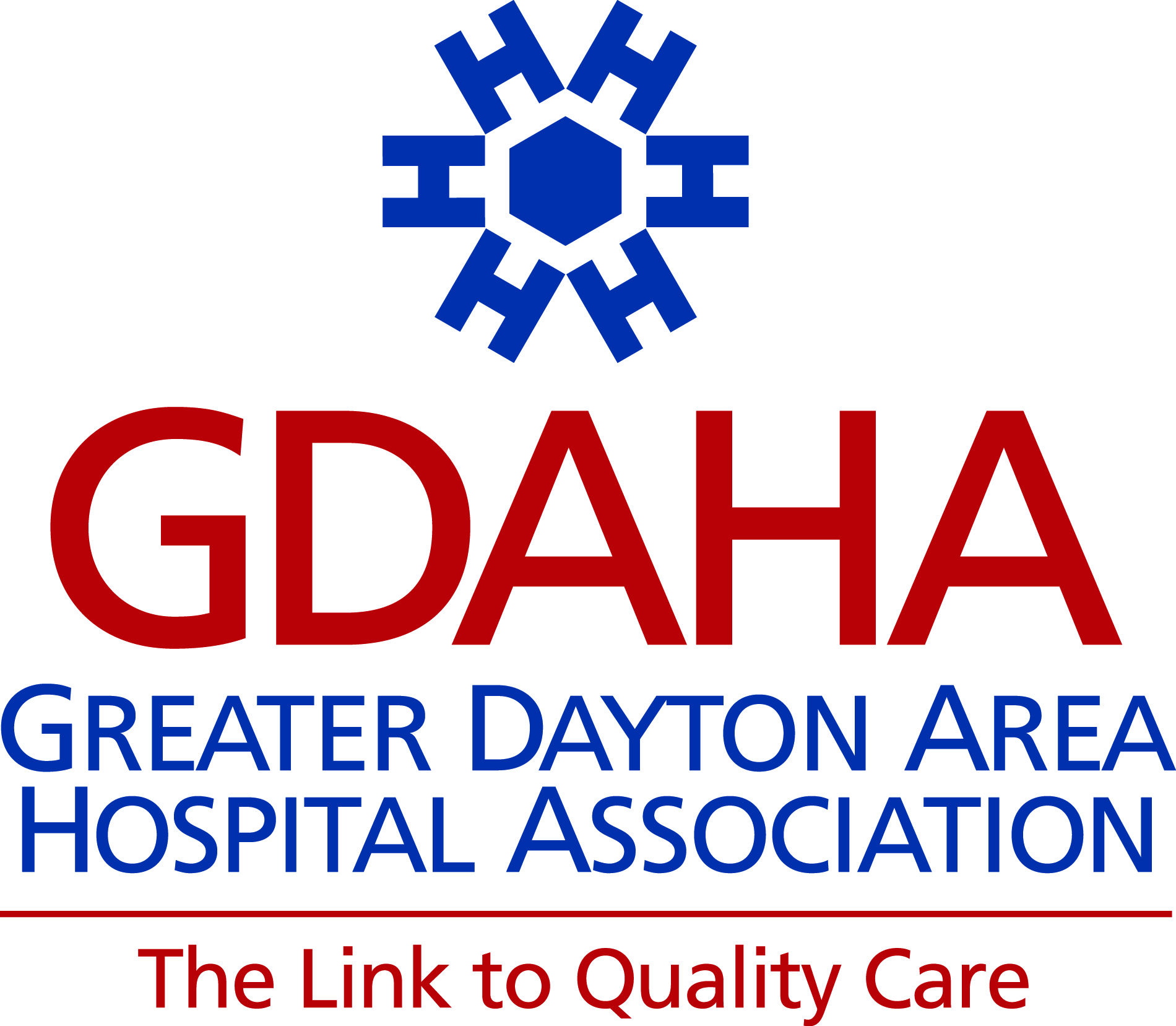 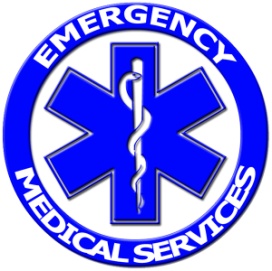 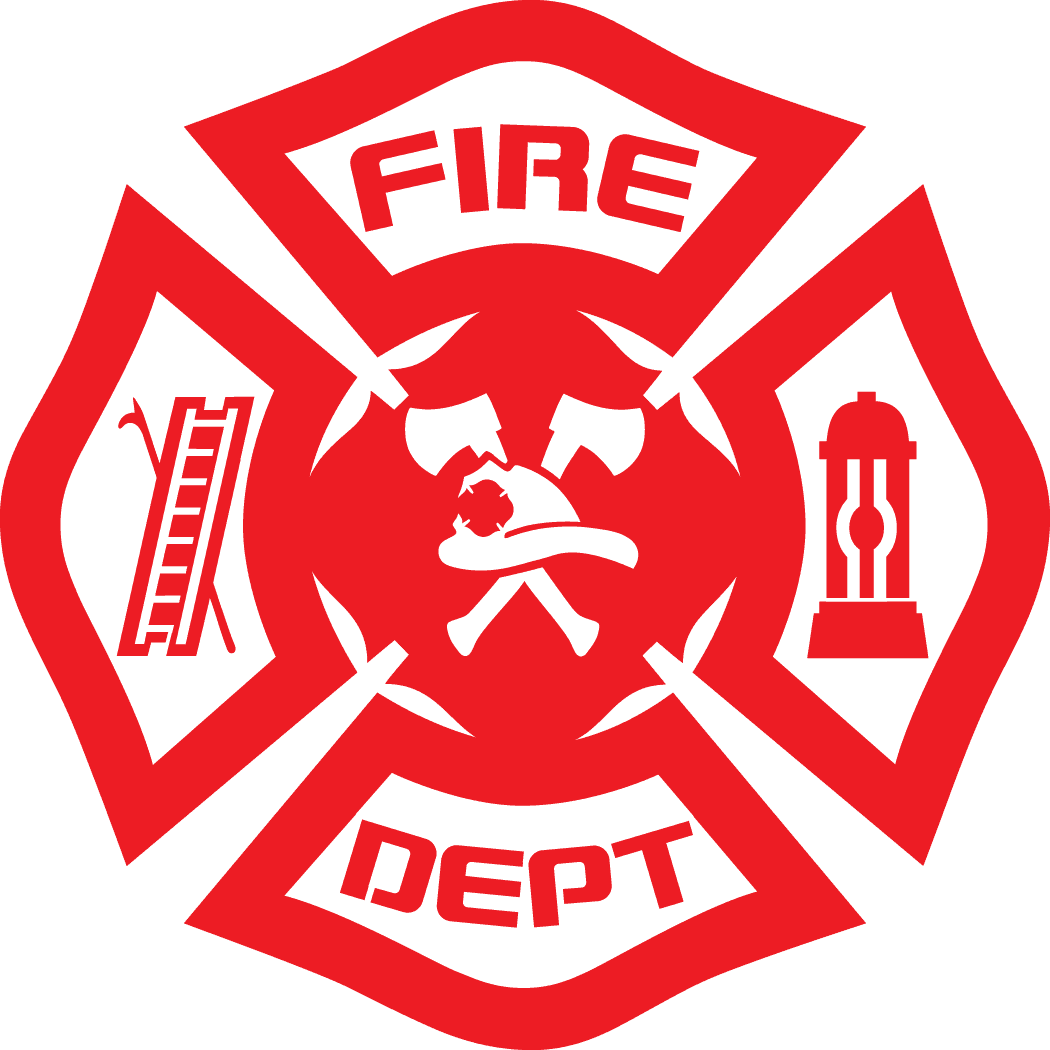 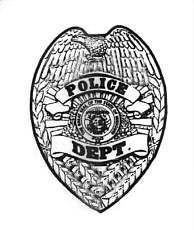 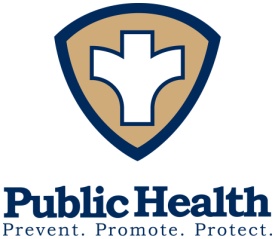 Seating is limited! REGISTER NOW 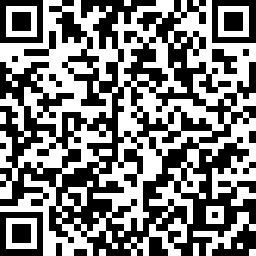 https://www.surveymonkey.com/r/STEERINGMMRS2018